                                                                         13.07.2021        259-01-03-201								      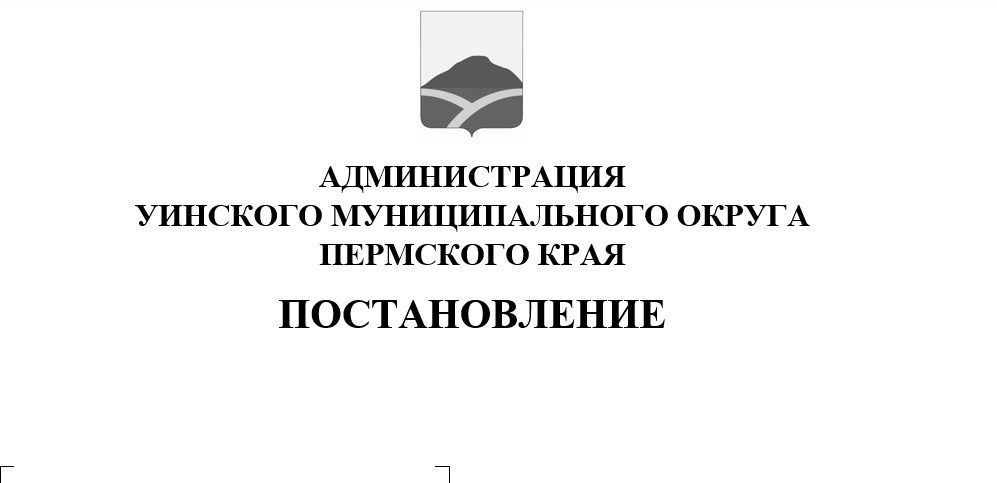 В соответствии с пунктом 6 статьи 26  Федерального закона № 273-ФЗ от 29.12.2012 года  "Об образовании в Российской Федерации",  части 8 статьи 51 Федерального закона № 273-ФЗ от 29.12.2012 года  "Об образовании в Российской Федерации", пункту 9 части 3 статьи 47 Федерального закона № 273-ФЗ от 29.12.2012 года  "Об образовании в Российской Федерации", администрация Уинского муниципального округа Пермского края ПОСТАНОВЛЯЕТ:1. Утвердить Устав муниципального бюджетного общеобразовательного учреждения «Верхнесыповская основная общеобразовательная школа» (далее – МБОУ «Верхнесыповская ООШ») согласно приложению к данному постановлению.2. Уполномочить директора МБОУ «Верхнесыповская ООШ» Хаязову А.Ф. совершить регистрационные действия, направленные на внесение изменений в учредительные документы, в Межрайонной ИФНС России № 17 по Пермскому краю.3. Считать утратившим силу постановление администрации Уинского муниципального района от 08.05.2020 259-01-03-163 «Об утверждении Устава муниципального бюджетного общеобразовательного учреждения «Верхнесыповская основная общеобразовательная школа».4. Настоящее постановление вступает в силу со дня обнародования и подлежит размещению на официальном сайте администрации Уинского муниципального округа в сети «Интернет».5. Контроль над исполнением постановления возложить на начальника Управления образования администрации Уинского муниципального округа Копытову Н.Н.Глава муниципального округа-глава администрации Уинскогомуниципального округа                                                                      А.Н. ЗелёнкинУТВЕРЖДЕН                                                             постановлением администрации                                                              Уинского муниципального округа Пермского края                                                              от 13.07.2021 № 259-01-03-201УСТАВМуниципального бюджетного общеобразовательного учреждения«Верхнесыповская основная общеобразовательная школа»с. Верхний Сып, 20211. ОБЩИЕ ПОЛОЖЕНИЯ1.1. Муниципальное бюджетное общеобразовательное учреждение «Верхнесыповская основная общеобразовательная школа» (далее – Учреждение) является некоммерческой организацией и действует в соответствии с Конституцией Российской Федерации и законодательством Российской Федерации, в том числе Гражданским кодексом Российской Федерации, Федеральным законом от 29.12.2012 №273-ФЗ «Об образовании в Российской Федерации» (далее – Федеральный закон от 29.12.2012 №273-ФЗ), нормативными правовыми актами Пермского края, Уинского муниципального округа (в пределах их компетенции), настоящим Уставом и локальными нормативными актами Учреждения.Организационно-правовая форма: учреждение. Тип учреждения: бюджетное.Тип образовательной организации: общеобразовательная организация.1.2. Полное наименование Учреждения: Муниципальное бюджетное общеобразовательное учреждение «Верхнесыповская основная общеобразовательная школа».Сокращенное наименование Учреждения: МБОУ «Верхнесыповская ООШ».1.3. Место нахождения Учреждения: 617539, Пермский край, Уинский район, село Верхний Сып, ул.Школьная, 4. По указанному адресу размещается постоянно действующий исполнительный орган Учреждения - руководитель (директор).Образовательная деятельность осуществляется по следующему адресу: 617539, Пермский край, Уинский район, село Верхний Сып, ул. Школьная, 4; ул. Школьная, 5; ул. Центральная , 30 а.1.4.Учреждение имеет в своей структуре структурное подразделение:Структурное подразделение «Верхнесыповской детский сад», расположенное по адресу: 617539 Пермский край Уинский район с. Верхний Сып, ул. Центральная, 30 а.Структурное подразделение  не является юридическим лицом и действует на основании настоящего Устава и Положения о структурном подразделении «Верхнесыповской детский сад», утвержденных в порядке, установленном Уставом Учреждения . 1.5. Учредителем Учреждения является муниципальное образование Уинский муниципальный округ. Полномочия и функции учредителя от имени Уинского муниципального округа осуществляет администрация Уинского муниципального округа, отдельные полномочия и функции учредителя осуществляет Управление образования администрации Уинского муниципального округа Пермского края (далее - Учредитель).1.6. Правоспособность Учреждения возникает с момента внесения в единый государственный реестр юридических лиц сведений о его создании и прекращается в момент внесения в указанный реестр сведений о его прекращении.Учреждение имеет обособленное имущество и отвечает им по своим обязательствам, может от своего имени приобретать и осуществлять гражданские права и нести гражданские обязанности, быть истцом и ответчиком в арбитражном, третейском судах, судах общей юрисдикции в соответствии с действующим законодательством Российской Федерации.Учреждение имеет печать установленного образца, штамп, бланки со своим наименованием.1.7. Собственник имущества Учреждения - муниципальное образование Уинский муниципальный округ, функции и полномочия собственника имущества осуществляет уполномоченный орган администрации Уинского муниципального округа Пермского края – Управление имущественных и земельных отношений администрации Уинского муниципального округа Пермского края (далее – Собственник), в пределах своей компетенции.1.8 Создание и деятельность организационных структур политических партий, общественно-политических и религиозных движений и организаций (объединений) в Учреждении не допускаются. Образование в Учреждении носит светский характер.1.9 Деятельность Учреждения строится на принципах демократии и гуманизма, приоритета общечеловеческих ценностей, жизни и здоровья человека, свободного развития личности, воспитания гражданственности и духовно-нравственного развития личности.1.10. Все документы, связанные с деятельностью Учреждения, ведутся на русском языке.1.11 Учреждение филиалов и представительств не имеет.2. ПРЕДМЕТ, ЦЕЛИ И ВИДЫ ДЕЯТЕЛЬНОСТИПредметом деятельности Учреждения является образовательная деятельность в целях обеспечения реализации предусмотренных законодательством Российской Федерации полномочий Уинского муниципального округа в сфере образования.2.2. Основной целью деятельности Учреждения является осуществление образовательной деятельности по образовательным программам начального общего, основного общего образования, в том числе по адаптированным основным общеобразовательным программам для детей с ограниченными возможностями здоровья и детей - инвалидов в соответствии с индивидуальной программой реабилитации инвалида. 2.3. Учреждение вправе осуществлять образовательную деятельность по программам дошкольного образования, в том числе деятельность по присмотру и уходу за детьми, дополнительным общеобразовательным программам, реализация которых не является основной его целью. Основным видом деятельности Учреждения является образовательная деятельность.Виды реализуемых образовательных программ:Основные общеобразовательные программы: образовательные программы дошкольного образования; образовательные программы начального общего образования; образовательные программы основного общего образования;Дополнительные общеобразовательные программы: дополнительные общеразвивающие программы технической, естественнонаучной, физкультурно-спортивной, художественной, туристско-краеведческой, социально-педагогической направленности;Учреждение имеет право на реализацию образовательных программ в сетевой форме, форме семейного образования, самообразования, а также с применением электронного обучения и дистанционных образовательных технологий.Учреждение вправе осуществлять иные виды деятельности, в том числе за счет средств физических и юридических лиц (приносящая доход деятельность), не относящиеся к основным видам деятельности, лишь постольку, поскольку это служит достижению целей, ради которых оно создано и если это соответствует таким целям:осуществление присмотра и ухода за детьми, в том числе в группах продленного дня;организация отдыха и оздоровления обучающихся во время каникул;физкультурно-оздоровительная деятельность;организация досуга, олимпиад, спортивных мероприятий;предоставление услуг, связанных с организацией и проведением выставок, презентаций, круглых столов, семинаров, конференций, конкурсов и иных аналогичных мероприятий;издательская деятельность;оказание консультативной и методической помощи родителям (законным представителям) по вопросам воспитания, обучения и развития обучающихся;деятельность по организации и постановке концертов и прочих сценических выступлений;реализация товаров, в т. ч. продуктов питания, канцелярских товаров, сувенирной и рекламной продукции, приобретенных и (или) произведенных Образовательным учреждением за счет средств, полученных от приносящей доход деятельности;оказание услуг общественного питания, связанных с производством и реализацией продукции, в том числе продуктов питания;сдача лома и отходов черных, цветных, драгоценных металлов и других видов вторичного сырья;сдача в аренду имущества, транспортных средств в порядке, установленном законодательством и настоящим Уставом;создание продуктов интеллектуальной деятельности и реализация прав на них (компьютерных программных продуктов, полезных моделей и т.п.);выпуск и реализация печатной аудиовизуальной продукции, обучающих программ, информационных материалов;Учреждение для граждан и юридических лиц за плату и на одинаковых при оказании одних и тех же услуг условиях оказывает платные дополнительные образовательные услуги.Указанные услуги не могут быть оказаны взамен или в рамках образовательной деятельности, финансируемой за счет субсидий, предоставляемых из бюджета на выполнение муниципального задания.Виды деятельности, требующие в соответствии с законодательством РФ лицензирования, могут осуществляться Учреждением после получения соответствующей лицензии.Учреждение не вправе осуществлять виды деятельности, приносящие доход, оказывать платные услуги и работы, не указанные в настоящей главе Устава.            3.УПРАВЛЕНИЕ УЧРЕЖДЕНИЕМ3.1. Управление Учреждением строится на двух принципах: единоначалия и коллегиальности.Единоличным исполнительным органом Учреждения является Директор Учреждения.Коллегиальными органами управления Учреждения являются Общее собрание работников Учреждения (далее – Общее собрание), Педагогический совет.Директор Учреждения, члены коллегиальных органов при осуществлении своих прав и исполнении своих обязанностей должны действовать в интересах Учреждения добросовестно и разумно. Коллегиальные органы вправе самостоятельно выступать от имени Учреждения, осуществлять взаимоотношения с органами власти, организациями и общественными объединениями исключительно в пределах полномочий, определенных настоящим Уставом, без права заключения договоров (соглашений), влекущих материальные обязательства Учреждения. В случае нарушения принципа добросовестности и разумности виновные представители указанных коллегиальных органов управления Учреждением несут ответственность в соответствии с законодательством Российской Федерации.3.2. Непосредственное управление деятельностью Учреждения осуществляет прошедший соответствующую аттестацию Директор Учреждения. 3.3. Директор Учреждения назначается Учредителем в соответствии 
с законодательством Российской Федерации, с ним заключается срочный трудовой договор сроком не более пяти лет. 3.4. Директор Учреждения в соответствии с действующим законодательством Российской Федерации и настоящим Уставом несет ответственность за руководство образовательной, научной, воспитательной работой и организационно-хозяйственной деятельностью образовательной организации, а также за реализацию программы развития образовательной организации в том числе3.4.1. утверждает программу развития Учреждения и организует работу коллектива по ее реализации;3.4.2. утверждает план финансово-хозяйственной деятельности Учреждения, его бухгалтерскую налоговую, статистическую и иные виды отчетности и регламентирующие деятельность Учреждения локальные нормативные акты Учреждения и обеспечивает ее своевременное предоставление в уполномоченные и компетентные органы;3.4.3. выступает от имени Учреждения, представляет Учреждение 
без доверенности во всех судебных, государственных и муниципальных органах, во взаимоотношениях с любыми физическими и юридическими лицами, а также их объединениями;3.4.4. обеспечивает эффективное взаимодействие и сотрудничество 
с органами государственной власти, местного самоуправления, организациями, общественностью, родителями (законными представителями), гражданами;3.4.5. выдает доверенности на право представительства от имени Учреждения, в том числе с правом передоверия; 3.4.6. распоряжается в установленном порядке имуществом Учреждения;3.4.7. заключает договоры (в том числе трудовые договоры);3.4.8. выступать заказчиком по капитальному и текущему ремонту зданий и сооружений. 3.4.9. в пределах своей компетенции издает приказы, дает указания, обязательные для всех работников и обучающихся;3.4.10. осуществляет подбор, прием на работу и расстановку кадров, несет ответственность за уровень их квалификации; 3.4.11. утверждает штатное расписание и организационную структуру управления, распределяет обязанности между работниками;3.4.12. утверждает приказами график работы Учреждения, локальные нормативные акты, реализуемые в Учреждении образовательные программы;3.4.13. устанавливает заработную плату работников Учреждения, порядок и размер выплат стимулирующего, компенсационного 
и иного характера локальными актами в соответствии с трудовым законодательством и иными нормативными правовыми актами, содержащими нормы трудового права;3.4.14. обеспечивает своевременное предоставление отчетности о деятельности Учреждения согласно действующему законодательству;3.4.15. организует проведение самообследования;3.4.16. обеспечивает информационную открытость Учреждения, создание и ведение официального сайта Учреждения в сети «Интернет»;3.4.17. обеспечивает необходимые условия для работы организаций общественного питания, медицинских работников, осуществляющих медицинское обслуживание обучающихся;3.4.18. решает другие вопросы текущей деятельности Учреждения, не отнесенные к компетенции иных коллегиальных органов Учреждения и Учредителя.. Директор Учреждения несет персональную ответственность за: 3.5.1. жизнь и здоровье обучающихся и работников во время образовательного процесса, соблюдение норм охраны труда и техники безопасности:3.5.2. организацию и осуществление мероприятий по гражданской обороне; 3.5.3. обеспечивает учет и сохранность архивных документов, в том числе документов по личному составу; 3.5.4. распоряжение денежными средствами, предоставленными Учредителем, совершение крупной сделки без согласия Учредителя в размере убытков, причиненных Учреждению; 3.5.5. предоставление достоверной информации по запросу Учредителя 
и других органов; 3.5.6. руководство образовательной, воспитательной, методической работой и организацию финансово-хозяйственной деятельности Учреждения;3.5.7. возникновение и разрешение межличностных конфликтов в Учреждении.3.5.8. исполнение законодательства Российской Федерации, Пермского края;3.5.9. исполнение условий трудового договора (контракта), заключенного между ним и Учредителем.3.6. Общее собрание. Общее собрание является постоянно действующим коллегиальным органом без ограничения срока его действия.3.7. Общее собрание состоит из граждан, участвующих своим трудом 
в деятельности Учреждения на основе трудового договора. Работник считается принятым в состав Общего собрания с момента подписания трудового договора с Учреждением. В случае увольнения из Учреждения работник выбывает из состава Общего собрания.3.8. Общее собрание собирается по мере необходимости, но не реже 
1 раза в год. Решение о созыве Общего собрания принимается Директором Учреждения не позднее, чем за 10 дней до проведения Общего собрания, 
и оформляется приказом. С приказом о созыве Общего собрания должны быть ознакомлены все работники Учреждения.3.9. Для ведения Общего собрания из его состава открытым голосованием избирается председатель и секретарь, которые принимают участие в работе Общего собрания на равных с другими работниками условиях. 3.10. К компетенции Общего собрания относится: 3.10.1. обсуждение Устава Учреждения, изменения и дополнения к нему, а также его новой редакции, которую утверждает Учредитель; 3.10.2. принятие решения о заключении Коллективного договора, изменения и дополнения к нему; 3.10.3. рассмотрение и принятие локальных актов регулирующих трудовые отношения, в том числе Правила внутреннего распорядка работников и обучающихся, Положения об оплате труда и порядке установления выплат компенсирующего и стимулирующего характера работникам Учреждения; 3.10.4. рассмотрение Плана финансово-хозяйственной деятельности; 3.10.5. обсуждение стратегических направлений развития Учреждения 
и внесение предложений Педагогическому совету для включения в Программу развития Учреждения и годовой план работы; 3.10.6. заслушивание публичных отчетов Директора Учреждения; 3.10.7. решение других вопросов, являющихся значимыми 
и затрагивающими большинство состава Общего собрания, не относящихся 
к компетенции иных коллегиальных органов Учреждения.3.11. Общее собрание не может представлять интересы учреждения 
в судебных органах, органах государственной власти. 3.12. Общее собрание правомочно принимать решения, если в его работе участвует не менее половины списочного состава.   3.13. Общее собрание принимает решение открытым голосованием простым большинством голосов. 3.14. Участвующие в Общем собрании имеют при голосовании по одному голосу. 3.15. В случае несогласия с принятым решением член Общего собрания может в письменной форме изложить своё мнение, которое подлежит включению в протокол заседания Общего собрания. Протокол подписывается председателем и секретарем.3.16. Решения Общего собрания, принятые в пределах его компетенций 
и в соответствии с законодательством, оформляются протоколом и своевременно размещаются на информационном стенде Учреждения в течение 3 (трёх) дней с даты проведения Общего собрания. 3.17. Протоколы Общего собрания вносятся в номенклатуру дел 
и хранятся в приемной Учреждения в течение трёх лет.3.18. Педагогический совет.3.19. Педагогический совет является коллегиальным органом управления Учреждением и создается в целях обеспечения коллегиальности в решении вопросов совершенствования организации образовательного и воспитательного процесса в Учреждении.3.20. Педагогический совет является постоянно действующим органом без ограничения срока его действия.3.21. Членами Педагогического совета являются педагогические работники Учреждения, в том числе командиры-воспитатели, педагоги-психологи Учреждения.Сотрудник Педагогического совета считается принятым в состав Педагогического совета с момента подписания трудового договора с Учреждением. В случае увольнения из Учреждения член Педагогического совета выбывает из его состава. 3.22. Председателем Педагогического совета является Директор Учреждения. Секретарь избирается из состава Педагогического совета открытым голосованием.  Председатель и секретарь Педагогического совета принимают участие в работе Педагогического совета на равных с другими работниками условиях. 3.23. В необходимых случаях на заседания Педагогического совета приглашаются представители общественных и иных организаций, родители обучающихся или их законные представители и другие лица. Необходимость их приглашения определяется председателем Педагогического совета. Лица, приглашенные на заседание Педагогического совета, пользуются правом совещательного голоса.3.24. Деятельность Педагогического совета осуществляется на принципах демократии, гласности, уважения и учета интересов педагогических работников Учреждения.3.25. Педагогический совет собирается не реже четырех раз в год по инициативе руководителя (Директора) Учреждения.Время, место и повестка дня заседания Педагогического совета сообщаются ответственным за организацию проведения заседания в соответствии с годовым планом или инициатором внеочередного заседания не позднее, чем за неделю до его проведения. 3.26. Внеочередные заседания Педагогического совета проводятся по требованию не менее чем 1/3 (одной трети) педагогических работников либо Директором Учреждения по мере необходимости.3.27.Тематика заседаний Педагогического совета вносится в годовой план работы Учреждения.3.28. К компетенции Педагогического совета относится:3.28.1. планирование образовательного процесса;3.28.2. рассмотрение и принятие образовательных программ, а также изменений и дополнений к ним;3.28.3. допуск обучающихся к государственной итоговой аттестации;3.28.4. вопросы разработки, апробации, экспертизы и применения педагогическими работниками новых педагогических и воспитательных технологий, методик и средств профессионального отбора и ориентации, новых форм и методических материалов, пособий, средств обучения и контроля, новых форм и методов теоретического и производственного обучения, производственной практики обучающихся;3.28.5. принятие решений о награждении обучающихся за успехи в обучении грамотами согласно локальным нормативным актам Учреждения;3.28.6. обеспечение функционирования внутренней системы оценки качества образования;3.28.7. заслушивание информации и отчетов членов Педагогического совета; 3.28.8. рассмотрение итогов образовательной деятельности Учреждения (в части учебной, производственной, методической, воспитательной деятельности и социально-психологического сопровождения), результатов промежуточной и государственной итоговой аттестации, отчета о результатах самообследования;3.28.9. определение порядка проведения, периодичности и форм промежуточной аттестации;3.28.10. принятие решения о переводе воспитанников в следующий класс, об условном переводе имеющих академическую задолженность;3.28.11. принятие решения по усмотрению родителей (законных представителей) об оставлении на повторное обучение либо о переводе на обучение по индивидуальному учебному плану воспитанников, не ликвидировавших в установленные соки академическую задолженность;3.28.12. принятие решения о выдаче документов об образовании.3.28.13. обсуждение результатов внутреннего аудита;3.28.14. рассмотрение и обсуждение плана Учреждения на текущий учебный год по направлениям деятельности;3.28.15. рассмотрение и принятие локальных нормативных актов Учреждения, регулирующих организацию образовательной деятельности.3.29. Заседание Педагогического совета считается правомочным, если на нем присутствовало не менее 2/3 (двух третьих) членов Педагогического совета Учреждения.3.30. Решения Педагогического совета принимаются большинством голосов. При равном количестве голосов решающим является голос председателя Педагогического совета.3.31. Решения Педагогического совета считаются принятыми, если за решения проголосовало более половины членов Педагогического совета Учреждения от их списочного состава.3.32. Решения Педагогического совета оформляются протоколом. Протоколы Педагогических советов вносятся в номенклатуру дел, хранятся в методической службе Учреждения в течение 3 (трёх) лет.3.33. Решения Педагогического совета, принятые в пределах его компетенций и в соответствии с законодательством, своевременно доводятся до сведения всего коллектива посредством размещения на информационном стенде Учреждения в течение трёх дней с даты проведения заседания Педагогического совета.3.34. Педагогический совет не может представлять интересы учреждения в судебных органах, органах государственной власти.3.35.Совет обучающихся (далее – Совет) добровольная, самодеятельная, самоуправляемая, общественная, неполитическая организация подростков. 3.35.1. Совет действует на основе общих интересов.3.35.2. Цели Совета является формирование гражданской культуры, активной гражданской позиции, содействие развитии их самостоятельности, способности к самоорганизации и саморазвитию, формирование у обучающихся умения и навыков самоуправления, подготовка их к компетентному и ответственному участию в жизни общества;   3.35.3. Совет организует работу с обучающимися по разъяснению их прав, обязанностей и ответственности;3.35.4. Совет содействует администрации школы, классным руководителям, педагогам в совершенствовании условии организации образовательной и воспитательной деятельности, охране жизни и здоровья обучающихся, защите их законных прав и интересов, организации и проведении общешкольных, классным мероприятии; 3.35.5. Совет реализует защиту прав обучающихся3.35.6. Совет разрабатывает предложения по повышению качества образовательной деятельности с учетом интересов обучающихся;3.35.7.  Совет оказывает помощь органам управления, самоуправления, объединениям обучающихся в решении образовательных задач, в организации досуга и быта, в проведении мероприятии;3.35.8. Совет содействует в проведении работы с обучающимися, направленными на повышение сознательности и их требовательности к уровню своих знании, воспитание бережливости к имуществу школы;3.35.9. в Совет входит председатели Совета обучающихся  классов. Советы обучающихся создаются в 8, 9, 10 и 11 классах;3.35.10. в общее собрание обучающихся класса входят все обучающиеся класса;3.35.11. Ежегодно с использованием процедуры выборов формируется Совет обучающихся класса в количестве 5 человек:3.35.12. Участие в выборах является свободным и добровольным;3.35.13.  Совет работает по плану, согласованному с директором  образовательного учреждения;		3.36. В Учреждении могут создаваться иные профессиональные и творческие объединения, направленные на координирующую деятельность и деятельность, связанную с совершенствованием функционирования и развития Учреждения (методические объединения, советы, консилиумы, творческие и проблемные группы и т.д.).4. ПРАВА, ОБЯЗАННОСТИ И ОТВЕТСТВЕННОСТЬ РАБОТНИКОВ УЧРЕЖДЕНИЯ, ОСУЩЕСТВЛЯЮЩИХ ВСПОМОГАТЕЛЬНЫЕ ФУНКЦИИ4.1. Общие положения4.1.1. Права, обязанности и ответственность работников образовательной организации, занимающих должности, указанные в части первой статьи 52 Федерального закона от 29.12.2012 № 273-ФЗ «Об образовании в Российской Федерации» (далее – работники, осуществляющие вспомогательные функции Учреждения) устанавливаются законодательством Российской Федерации, настоящим уставом, правилами внутреннего трудового распорядка и иными локальными нормативными актами образовательного учреждения, должностными инструкциями и трудовыми договорами. 4.1.2. Работники, осуществляющие вспомогательные функции Учреждения, занимают закрепленные за ними рабочие места согласно штатному расписанию. 4.2. Работник, осуществляющий вспомогательные функции Учреждения имеет право на:4.2.1. предоставление ему работы, согласно трудового договора; 4.2.2. обеспечение безопасности и условий труда, соответствующих государственным нормативным требованиям охраны труда; 4.2.3. своевременную и в полном объеме выплату заработной платы, размер и условия получения которой определяются трудовым договором, с учетом квалификации работника, сложности труда, количества и качества выполненной работы; 4.2.4. защиту своих интересов самостоятельно и/или через представителя, в том числе адвоката, в случае дисциплинарного или служебного расследования, связанного с нарушением норм профессиональной этики; 4.2.5. конфиденциальность дисциплинарного или служебного расследования, за исключением случаев, предусмотренных законодательством РФ. 4.2.6. на справедливые условия труда, в том числе на условия труда, отвечающие требованиям безопасности и гигиены, права на отдых, включая ограничение рабочего времени, предоставление выходных и нерабочих праздничных дней, оплачиваемого ежегодного отпуска; 4.2.7. своевременную и в полном объеме выплату заработной платы в соответствии со своей квалификацией, сложностью труда, количеством и качеством выполненной работы;4.2.8. полную достоверную информацию об условиях труда и требованиях охраны труда на рабочем месте.4.3. Работник, осуществляющий вспомогательные функции Учреждения обязан:4.3.1. добросовестно выполнять свои трудовые обязанности, согласно должностной инструкции. 4.3.2. соблюдать правила внутреннего трудового распорядка, действующие в Учреждении, требования по охране труда и обеспечению безопасности труда;4.3.3. соблюдать трудовую дисциплину;4.3.4. бережно относиться к имуществу Учреждения, в том числе  имуществу третьих лиц, если Учреждение несет ответственность за сохранность этого имущества, и других работников;4.3.5. незамедлительно сообщать руководителю о возникновении ситуации, представляющей угрозу жизни и здоровью людей, сохранности имущества Учреждения, в том числе находящемуся в Учреждении имуществу третьих лиц, если Учреждение несет ответственность за сохранность этого имущества, имуществу других работников;4.3.6. соблюдать противопожарный режим, не допускать действий, приводящих к пожару или чрезвычайной ситуации;4.3.7.знать свои обязанности при возникновении пожара или чрезвычайной ситуации;4.3.8.проходить обязательные предварительные (при поступлении на работу) и периодические (в течение трудовой деятельности) медицинские осмотры (обследования), а также проходить внеочередные медицинские осмотры (обследования) по направлению руководителя в случаях, предусмотренных Трудовым кодексом РФ и иными федеральными законами (ст. 214 ТК РФ).4.4. Ответственность работника, осуществляющего вспомогательные функции Учреждения4.4.1. за неисполнение или ненадлежащее исполнение устава, правил внутреннего трудового распорядка, должностных обязанностей, приказов руководителя Учреждения работник, осуществляющий вспомогательные функции Учреждения несет дисциплинарную ответственность в порядке, определенным трудовым законодательством. За грубое нарушение трудовых обязанностей в качестве дисциплинарного наказания может быть применено увольнение.4.4.2. за нарушение правил пожарной безопасности, охраны труда, санитарно- гигиенических правил организации учебно-воспитательного процесса работник привлекается к административной ответственности в порядке и случаях, предусмотренных административным законодательством.4.4.3. за виновное причинение Учреждению или участникам образовательного процесса ущерба в связи с исполнением (неисполнением) своих должностных обязанностей, работник, осуществляющий вспомогательные функции Учреждения несет материальную ответственность в порядке и пределах, установленных трудовым и/или гражданским законодательством.4.4.4. за применение, в том числе однократное, методов воспитания, связанных с физическим и психическим насилием над личностью обучающегося в Учреждении, работники, осуществляющие вспомогательные функции Учреждения, могут быть освобождены от занимаемой должности в соответствии с трудовым законодательством и Федеральным законом «Об образовании в Российской Федерации». Увольнение за данный поступок не является мерой дисциплинарной ответственности.5. ПОРЯДОК ПРИНЯТИЯ ЛОКАЛЬНЫХ НОРМАТИВНЫХ АКТОВ5.1.	Учреждение принимает локальные нормативные акты, содержащие нормы, регулирующие образовательные отношения, в пределах своей компетенции в соответствии с законодательством Российской Федерации в порядке, установленном настоящим Уставом.5.2.	Локальный нормативный акт может носить постоянный или временный характер.5.3.	Учреждение принимает следующие виды локальных нормативных актов: приказы, положения, правила, инструкции, программы. Указанный перечень видов локальных нормативных актов не является исчерпывающим, в зависимости от конкретных условий деятельности Учреждения им могут приниматься иные локальные нормативные акты.5.4.	Решение о разработке и принятии локальных нормативных актов по основным вопросам организации и осуществления образовательной деятельности принимает директор Учреждения или заместители директора по соответствующим направлениям деятельности.5.5.	Директор Учреждения, заместители директора, принявшие решение о разработке локального нормативного акта, вправе поручить подготовку его проекта соответствующему должностному лицу, группе лиц, коллегиальному органу управления Учреждением либо разработать проект самостоятельно (далее – разработчики).5.6.	Работники Учреждения могут выступить с инициативой создания локального нормативного акта при выявлении в ходе работы неурегулированных вопросов. 5.7.	Разработчики несут ответственность за актуальность локального нормативного акта.5.8.	Разработчики обязаны не реже одного раза в год проводить проверку актуальности локальных нормативных актов.5.9.	 Локальные нормативные акты до их утверждения могут быть проверены и согласованы с руководителями соответствующих направлений деятельности Учреждения, если это требуется.5.10. Рассмотрение и принятие локальных нормативных актов по основным вопросам организации и осуществления образовательной деятельности Учреждения осуществляет в порядке и в пределах своей компетенции Педагогический совет.5.11.	  Рассмотрение и принятие локальных нормативных актов, регулирующих трудовые отношения, осуществляет в порядке и в пределах компетенции Общее собрание.5.12. В целях учета мнения родителей (законных представителей) несовершеннолетних обучающихся и педагогических работников по вопросам управления Учреждением и при принятии им локальных нормативных актов, затрагивающих права и законные интересы, по инициативе родителей (законных представителей) несовершеннолетних обучающихся и педагогических работников в Учреждении могут быть:созданы советы родителей (законных представителей) несовершеннолетних обучающихся или иные органы (далее - Совет родителей);действовать профессиональный союз работников образовательной организации (далее – Профсоюз).5.13.	 Порядок учета мнения Профсоюза (при наличии) при принятии локальных нормативных актов регламентируется Трудовым кодексом Российской Федерации.5.14.	  В случаях, предусмотренных законодательством Российской Федерации, после принятия локального акта, затрагивающего права обучающихся, Педагогическим советом и перед утверждением его Директором Учреждения, проект данного локального нормативного акта в целях учета мнения направляется Совету родителей (при наличии). 5.15. Совет родителей не позднее 5 (пяти) рабочих дней со дня получения проекта локального нормативного акта, затрагивающего права обучающихся, высказывают своё мнение посредством принятия учета мнения со ссылкой на номер и дату, протокола заседания.5.16. В случае если мнение Совета родителей не содержит согласия с проектом локального нормативного акта или содержит предложения по его совершенствованию, Совет родителей излагают точку зрения в письменном виде. Педагогический совет может согласиться с таким мнением, в случае не согласия, он обязан в течение 3 (трёх) дней после его получения провести дополнительные консультации с Советом родителей в целях достижения взаимоприемлемого решения. 5.17. При не достижении согласия возникшие разногласия оформляются протоколом, который хранится у разработчика, пока действует документ, после чего директор Учреждения имеет право его утвердить.5.18. Совет родителей имеет право оспорить локальный нормативный акт в судебном порядке.5.19. Нормы локальных нормативных актов, ухудшающие положение обучающихся или работников Учреждения по сравнению с установленными законодательством об образовании, трудовым законодательством, положением либо принятые с нарушением установленного порядка, не применяются и подлежат отмене Учреждением.5.20. Локальные нормативные акты Учреждения не могут противоречить законодательству Российской Федерации, Пермского края и настоящему Уставу.5.21. Локальные нормативные акты Учреждения принимаются исключительно в письменной форме, на государственном языке Российской Федерации и являются общедоступными. 5.22.  Все локальные нормативные акты Учреждения принимаются в следующем порядке: локальный нормативный акт утверждается единоличным исполнительным органом Учреждения – Директором Учреждения путем издания распорядительного акта по результатам рассмотрения и принятия коллегиальными органами управления Учреждением, в соответствии с компетенцией коллегиальных органов, определённой настоящим Уставом, и учета мнения органов самоуправления (при их наличии).5.23. Локальные нормативные акты могут утверждаться на определенный срок действия, который должен быть указан в документе.5.24. Утвержденный локальный нормативный акт вводится в действие либо с момента его утверждения (о чем делается запись на титульном листе), либо через определенный период времени, необходимый для проведения организационно-технических мероприятий, связанных с внедрением документа (при этом дата введения указывается на титульном листе), но не более 10 (десяти) дней со дня утверждения документа.5.25. Локальному нормативному акту присваивается идентификационный номер, в соответствии с номенклатурой дел Учреждения, при электронной регистрации.5.26. Учреждение знакомит работников под роспись со всеми локальными нормативными актами, принимаемыми в Учреждении и непосредственно связанными с их трудовой деятельностью. Оформление ознакомления работников (с проставлением личных подписей и дат) в специальных листах, прилагаемых к каждому локальному нормативному акту (лист ознакомления).5.27. Изменения вносятся в том же порядке, в котором локальный нормативный акт разрабатывался и утверждался первоначально. Если локальные нормативные акты принимались с учетом мнения Профсоюза или Совета родителей, изменения могут быть внесены только при соблюдении порядка учета мнения этих органов.5.28. Отмена локального нормативного акта осуществляется приказом начальника Учреждения, вне зависимости от того, каким образом данный акт был утвержден. Исключения составляют случаи, когда срок действия локального нормативного акта, установленный в тексте самого локального нормативного акта, истек.6.ИМУЩЕСТВО УЧРЕЖДЕНИЯ6.1. Имущество Учреждения закрепляется за ним на праве оперативного управления в соответствии с Гражданским кодексом Российской Федерации.Собственником имущества Учреждения является муниципальное образование Уинский муниципальный округа, функции и полномочия собственника имущества осуществляет уполномоченный орган администрации Уинского муниципального округа Пермского края – Управление имущественных и земельных отношений администрации Уинского муниципального округа Пермского края, в пределах своей компетенции.Право оперативного управления на недвижимое имущество подлежит государственной регистрации в соответствии с действующим законодательством.6.2. Земельный участок, необходимый для выполнения Учреждением своих уставных задач, предоставляется ему на праве постоянного (бессрочного) пользования.6.3. На праве оперативного управления закрепляется имущество в виде нежилых помещений, зданий, сооружений, а также оборудование, транспортные средства, инвентарь и другие материальные ценности, относимые к основным средствам. 6.4. Закрепление муниципального имущества на праве оперативного управления осуществляется Собственником в соответствии с его целевым назначением и оформляется распоряжением Собственника.6.5. Источниками формирования имущества и финансовых ресурсов Учреждения являются:имущество, закрепленное за ним на праве оперативного управления;средства от сдачи в аренду имущества, закрепленного за ним на праве оперативного управления;бюджетные поступления в виде субсидий;средства от оказания платных услуг;средства спонсоров и добровольные целевые пожертвования граждан и юридических лиц;иные источники, не запрещенные действующим законодательством Российской Федерации.6.6. Учреждение отвечает по своим обязательствам находящимися в его распоряжении денежными средствами, а в случаях, установленных законодательством Российской Федерации, также иным имуществом. При недостаточности указанных денежных средств или имущества субсидиарную ответственность по обязательствам учреждения в случаях, предусмотренных действующим законодательством Российской Федерации, несет собственник соответствующего имущества.Собственник имущества Учреждения не несет ответственность по обязательствам Учреждения, за исключением случаев, предусмотренных действующим законодательством Российской Федерации. Учреждение не отвечает по обязательствам собственника имущества Учреждения.6.7. Учреждение вправе осуществлять приносящую доходы деятельность лишь постольку, поскольку это служит достижению целей, ради которых оно создано, и соответствующую этим целям, при условии, что такая деятельность указана в его учредительных документах.Доходы, полученные от такой деятельности, и приобретенное за счет этих доходов имущество учитывается на отдельном балансе и поступают в самостоятельное распоряжение Учреждения.6.8. Учреждение без согласия Учредителя не вправе распоряжаться особо ценным движимым имуществом, закрепленным за ним на праве оперативного управления Собственником или приобретенным Учреждением за счет средств, выделенных ему Учредителем на приобретение такого имущества, а также недвижимым имуществом.Остальным имуществом, находящимся у него на праве оперативного управления и приобретенным за счет собственных средств, Учреждение вправе распоряжаться самостоятельно, если иное не установлено законодательством Российской Федерации.Учреждение вправе сдавать имущество в аренду в случаях, когда распоряжение имуществом путем его передачи в аренду осуществляется в целях обеспечения более эффективной организации основной деятельности Учреждения, для которой оно создано, рационального использования такого имущества, с согласия Собственника и Учредителя.Имущество Учреждения может быть передано в безвозмездное пользование в соответствии с его функциональным назначением с согласия Учредителя и Собственника, в порядке, предусмотренном действующим законодательством Российской Федерации.6.9. В случае сдачи в аренду, с согласия Учредителя и Собственника, недвижимого имущества и особо ценного движимого имущества, закрепленного за Учреждением Собственником или приобретенного Учреждением за счет средств, выделенных ему Учредителем на приобретение такого имущества, финансовое обеспечение содержания такого имущества Учредителем не осуществляется.6.10. Под особо ценным движимым имуществом понимается движимое имущество, без которого осуществление Учреждением своей уставной деятельности будет существенно затруднено.Порядок отнесения имущества к категории особо ценного движимого имущества устанавливается Правительством Российской Федерации.Виды такого имущества определяются в порядке, установленном местной администрацией в отношении бюджетных учреждений, которые созданы на базе имущества, находящегося в муниципальной собственности.6.11. Решение Учредителя об отнесении имущества к категории особо ценного движимого имущества принимается одновременно с принятием решения о закреплении указанного имущества за Учреждением или о выделении средств на его приобретение.6.12. Учреждение вправе с согласия Учредителя и Собственника передавать некоммерческим организациям в качестве их учредителя или участника денежные средства (если иное не установлено условиями их предоставления) и иное имущество, за исключением особо ценного движимого имущества, закрепленного за ним Собственником или приобретенного Учреждением за счет средств, выделенных ему Учредителем на приобретение такого имущества, а также недвижимого имущества.6.13. Имущество, переданное в оперативное управление, подлежит переоценке в установленном законом порядке.6.14. При осуществлении права оперативного управления имуществом Учреждение обязано:эффективно использовать имущество;использовать имущество строго в соответствии с целями создания Учреждения;вести бухгалтерский учет, бухгалтерскую и статистическую отчетность в установленном порядке, обеспечить сохранность имущества;не допускать ухудшения технического состояния имущества, это требование не распространяется на ухудшения, связанные с нормальным износом этого имущества в процессе эксплуатации;осуществлять текущий и капитальный ремонт имущества, при этом любые произведенные улучшения имущества возмещению не подлежат.6.15. Ответственность за сохранность муниципального имущества и использование его по назначению несет руководитель (директор) Учреждения.6.16. Право оперативного управления на имущество прекращается по основаниям и в порядке, предусмотренном действующим законодательством Российской Федерации.6.17. Собственник по согласованию с Учредителем вправе изъять излишнее, не используемое или используемое не по назначению имущество, закрепленное им за Учреждением на праве оперативного управления, а также приобретенное Учреждением за счет средств, выделенных собственником на приобретение этого имущества.6.18. Имущество ликвидируемого Учреждения, оставшееся после удовлетворения требований кредиторов, а также имущество, на которое в соответствии с действующим законодательством не может быть обращено взыскание по обязательствам Учреждения, направляется на цели развития образования в соответствии с настоящим уставом.6.19. Учреждение вправе направлять Собственнику предложения по изъятию у него имущества, закрепленного за ним на праве оперативного управления.7. ФИНАНСОВАЯ И ХОЗЯЙСТВЕННАЯ ДЕЯТЕЛЬНОСТЬ УЧРЕЖДЕНИЯ7.1. Учреждение осуществляет свою деятельность в соответствии с муниципальным заданием. Муниципальное задание для Учреждения формируется и утверждается Учредителем.7.2. Учреждение не вправе отказаться от выполнения муниципального задания. 7.3. Уменьшение объема субсидии, предоставленной на выполнение муниципального задания, в течение срока его выполнения осуществляется только при соответствующем изменении муниципального задания.7.4. Финансовое обеспечение оказания муниципальных услуг осуществляется в соответствии с законодательством Российской Федерации.Нормативные затраты на оказание муниципальных услуг включают в себя затраты на оплату труда педагогических работников с учетом обеспечения уровня средней заработной платы педагогических работников за выполняемую ими учебную (преподавательскую) работу и другую работу, определяемую в соответствии с решениями Президента Российской Федерации, Правительства Российской Федерации, органов государственной власти субъектов Российской Федерации, органов местного самоуправления. Расходы на оплату труда педагогических работников Учреждения не могут быть ниже уровня, соответствующего средней заработной плате в Пермском крае.Финансовое обеспечение выполнения муниципального задания осуществляется с учетом расходов на содержание недвижимого имущества и особо ценного движимого имущества, закрепленного за Учреждением Учредителем или приобретенного Учреждением за счет средств, выделенных ему Учредителем на приобретение такого имущества, расходов на уплату налогов, в качестве объекта налогообложения по которым признается соответствующее имущество, в том числе земельные участки, с учетом мероприятий, направленных на развитие Учреждения, перечень которых определяется Учредителем.В случае сдачи в аренду с согласия Учредителя недвижимого имущества или особо ценного движимого имущества, закрепленного за Учреждением Учредителем или приобретенного Учреждением за счет средств, выделенных ему Учредителем на приобретение такого имущества, финансовое обеспечение содержания такого имущества Учредителем не осуществляется.7.5. Финансовое обеспечение деятельности Учреждения осуществляется в виде субсидий из бюджета Уинского муниципального округа и Пермского края. Не использованные в текущем финансовом году остатки средств, предоставленных Учреждению из соответствующего бюджета бюджетной системы Российской Федерации в соответствии с абзацем первым пункта 1 статьи 78.1 Бюджетного кодекса Российской Федерации, используются в очередном финансовом году в соответствии с планом финансово-хозяйственной деятельности Учреждения для достижения целей, ради которых это учреждение создано.7.6. Учреждение осуществляет операции с денежными средствами через счета, открытые в соответствии с действующим законодательством Российской Федерации.7.7. Финансовые средства Учреждения, переданные Учредителем, используются в соответствии с Уставом Учреждения и изъятию не подлежат, если иное не предусмотрено законодательством Российской Федерации.7.8. Учреждение не вправе совершать сделки, возможными последствиями которых является отчуждение или обременение имущества закрепленного за Учреждением, или имущества, приобретенного за счет средств, выделенных Учреждению Учредителем за исключением, если совершение таких сделок допускается федеральными законами.7.9. Крупная сделка или сделка, в совершении которой имеется заинтересованность, может быть совершена Учреждением только с предварительного согласования Учредителя Учреждения.7.10. В случае если заинтересованное лицо имеет заинтересованность в сделке, стороной которой является или намеревается быть Учреждение, оно обязано сообщить о своей заинтересованности органу управления Учреждением или Учредителю.7.11. Руководитель (директор) Учреждения несет перед Учреждением ответственность в размере убытков, причиненных Учреждению в результате совершения крупной сделки с нарушением требований действующего законодательства Российской Федерации, независимо от того, была ли эта сделка признана недействительной.7.12. Учреждение вправе вести приносящую доход деятельность, указанную в п.2.5.3. настоящего Устава.7.13. Платные образовательные услуги представляют собой осуществление образовательной деятельности по заданиям и за счет средств физических и (или) юридических лиц по договорам об оказании платных образовательных услуг. Доход от оказания платных образовательных услуг используется Учреждением в соответствии с уставными целями.Платные образовательные услуги не могут быть оказаны вместо образовательной деятельности, финансовое обеспечение которой осуществляется за счет бюджета субъекта Российской Федерации, местных бюджетов. Средства, полученные Учреждением при оказании таких платных образовательных услуг, возвращаются оплатившим эти услуги лицам.7.14. Характер и порядок оказания платных образовательных услуг определяется локальным нормативным актом Учреждения (Положением об оказании платных образовательных услуг), заявлением родителей (законных представителей), договором, заключаемым между родителями (законными представителями) детей, и Учреждением, договорами со специалистами, оказывающими платные образовательные услуги, приказом по Учреждению об организации платных образовательных услуг и санитарно-гигиеническими требованиями.7.15. Для организации платных образовательных услуг Учреждение:7.15.1. изучает спрос на платные образовательные услуги и определяет предполагаемый контингент детей;7.15.2. создает условия для предоставления платных образовательных с учетом требований по охране и безопасности здоровья детей;7.15.3. заключает договор с заказчиком на оказание платных образовательных услуг, где указываются полная стоимость платных образовательных услуг и порядок их оплаты.Увеличение стоимости платных образовательных услуг после заключения такого договора не допускается, за исключением увеличения стоимости указанных услуг с учетом уровня инфляции, предусмотренного основными характеристиками федерального бюджета на очередной финансовый год и плановый период.Учреждение вправе снизить стоимость платных образовательных услуг по договору об оказании платных образовательных услуг с учетом покрытия недостающей стоимости платных образовательных услуг за счет собственных средств этой организации, в том числе средств, полученных от приносящей доход деятельности, добровольных пожертвований и целевых взносов физических и (или) юридических лиц. Основания и порядок снижения стоимости платных образовательных услуг устанавливаются локальным нормативным актом и доводятся до сведения родителей (законных представителей) обучающихся.Сведения, указанные в договоре об оказании платных образовательных услуг, должны соответствовать информации, размещенной на официальном сайте Учреждения в сети «Интернет» на дату заключения договора.7.15.4. на основании заключенных договоров издает приказ об организации работы по оказанию платных образовательных услуг, предусматривающий: списки работников, занятых оказанием платных образовательных услуг, график их работы, смету затрат на проведение платных образовательных услуг, учебные планы;7.15.5. заключает договорные отношения со специалистами на выполнение платных образовательных услуг;7.15.6. оплата за предоставляемые платные образовательные услуги производится через кредитные учреждения или кассу Учреждения в размере, определяемом договором.7.16. Доходы Учреждения, полученные от приносящей доходы деятельности, учитываются на балансе Учреждения и поступают в самостоятельное распоряжение Учреждения, используются им для достижения целей, ради которых оно создано на основании Положения о привлечении и расходовании средств, полученных от приносящей доход деятельности, если иное не предусмотрено действующим законодательством Российской Федерации.7.17. Учреждение самостоятельно заключает гражданско-правовые договоры с организациями, предприятиями и частными лицами, необходимые для осуществления его финансово-хозяйственной деятельности, в том числе, договоров, направленных на обеспечение условий для выполнения муниципального задания, удовлетворение хозяйственных нужд Учреждения.8. ВНЕСЕНИЕ ИЗМЕНЕНИЙ В УСТАВ, РЕОРГАНИЗАЦИЯ И ЛИКВИДАЦИЯ УЧРЕЖДЕНИЯ8.1. Устав Учреждения, а также вносимые в него изменения, утверждаются постановлением администрации Уинского муниципального округа по согласованию с Собственником, в том числе в части, касающейся имущества, и регистрируются в установленном законодательством порядке.Изменения к Уставу становятся действительными с момента их регистрации.Изменения в Устав Учреждения предлагаются Учредителем или руководителем (директором) Учреждения. 8.2. Реорганизация Учреждения (слияние, присоединение, разделение, выделение, преобразование) может быть осуществлена по решению Учредителя в порядке, установленном гражданским законодательством и на основании положительного заключения комиссии, по оценке последствий такого решения. Порядок создания комиссии по проведению оценки последствий принятия решения о реорганизации Учреждения, порядок ее проведения, включая критерии оценки, устанавливаются нормативными правовыми актами Пермского края.8.3. При реорганизации Учреждения лицензия Учреждения переоформляется в порядке, установленном действующим законодательством.8.4. Учреждение может быть ликвидировано в случаях и порядке, установленных действующим законодательством Российской Федерации, а также по решению суда.8.5. Решение о ликвидации Учреждения принимается администрацией Уинского муниципального округа Пермского края в форме постановления администрации Уинского муниципального округа Пермского края на основании положительного заключения комиссии по оценке последствий такого решения.8.6. При ликвидации Учреждения, при прекращении его деятельности в результате реорганизации в форме разделения действие лицензии прекращается со дня внесения в единый государственный реестр юридических лиц записи соответственно о ликвидации юридического лица, о прекращении его деятельности в результате реорганизации.8.7. При ликвидации Учреждения денежные средства за вычетом платежей по покрытию своих обязательств направляются на цели развития системы образования Уинского муниципального округа Пермского края. Имущество Учреждения, оставшееся после удовлетворения требований кредиторов, а также имущество, на которое в соответствии с федеральными законами не может быть обращено взыскание по обязательствам Учреждения, направляются на цели развития системы образования Уинского муниципального округа Пермского края.8.8. В случае реорганизации, ликвидации Учреждения Учредитель обеспечивает перевод детей с согласия их родителей (законных представителей) в другие муниципальные образовательные учреждения Уинского муниципального округа соответствующего типа.8.9. Учреждение гарантирует учет и обеспечивает сохранность документов по личному составу. В случае реорганизации Учреждение передает документы по личному составу правопреемнику, при отсутствии правопреемника Учреждение передает документы по личному составу на государственное хранение, иные документы сдаются на хранение в архив.